МБУДО ДШИ Предгорного округаПлан дистанционной работы преподавателя Руденко Н.Н.На II четверть 2021-2022 учебного годаПо дополнительной образовательной программе в области музыкального искусства(фортепиано)По учебному предмету:  «Основы музыкальной грамоты» 2 класс со сроком обучения 4 годаДатазанятийденьтема урокаКраткое описание дистанционного урокаСсылки на ресурсРесурсдистанционные платформы10.11.21Параллельный минор. Строение минорной гаммы. Гамма ля минор.Параллельные тональности — парные тональности мажора и минора, имеющие идентичные ключевые знаки. Тоника параллельного минора расположена на полтора тона (на малую терцию) ниже тоники мажора. Полный перечень используемых в музыке тональностей:Ми-бемоль мажор — до минор (3 знака бемоля).Си-бемоль мажор — соль минор (2 знака бемоля).Фа мажор — ре минор (1 знак бемоль).До мажор — ля минор (нет знаков).Соль мажор — ми минор (1 знак диез).Ре мажор — си минор (2 знака диеза).Ля мажор — фа-диез минор (3 знака диеза).Мино́р (лат. minor «меньший, малый») в музыке — один из двух ладов (наряду с мажором) гармонической тональности.Название ступеней, а также их цифровые обозначения (римскими цифрами) в мажорном и минорном ладах одинаковые. В минорной гамме лишь другая последовательность тонов и полутонов. Минорная гамма строится по принципу: ТОН, ПОЛУТОН, ТОН, ТОН, ПОЛУТОН, ТОН, ТОН. .Рассмотрим в качестве примеров минорные лады на базе натурального Ля-минора. Этот лад удобен для изучения, поскольку не имеет при ключе знаков альтерации. Ниже на рисунке приводим натуральный ля-минор: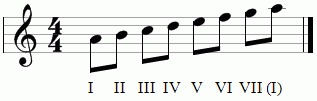 Минорная гамма, в отличии от мажорной гаммы, звучит грустно, печально. В миноре такие же главные ступени (T, S, D).Д/З рабочая тетрадь, стр 11 №1-5, стр 12 №9http://www.youtube.com/watch?v=5kEhHj4cJ4EФото и аудиозапись заданий будет прислана в день занятийСоциальная сеть WhatsAppГруппа классаКонтроль усвоения учебного материала Для дифференцированного контроля за усвоением учебного материала и выполнением заданий рекомендуется: сфотографировать законченное задание с обязательной подписью фамилии и имени (полностью) ребенка, фото отправить на WhatsApp группы своего класса.Фотографии работ необходимо отправлять не позднее, чем за сутки до следующего занятия, согласно расписанию.Контроль усвоения учебного материала Для дифференцированного контроля за усвоением учебного материала и выполнением заданий рекомендуется: сфотографировать законченное задание с обязательной подписью фамилии и имени (полностью) ребенка, фото отправить на WhatsApp группы своего класса.Фотографии работ необходимо отправлять не позднее, чем за сутки до следующего занятия, согласно расписанию.Контроль усвоения учебного материала Для дифференцированного контроля за усвоением учебного материала и выполнением заданий рекомендуется: сфотографировать законченное задание с обязательной подписью фамилии и имени (полностью) ребенка, фото отправить на WhatsApp группы своего класса.Фотографии работ необходимо отправлять не позднее, чем за сутки до следующего занятия, согласно расписанию.Контроль усвоения учебного материала Для дифференцированного контроля за усвоением учебного материала и выполнением заданий рекомендуется: сфотографировать законченное задание с обязательной подписью фамилии и имени (полностью) ребенка, фото отправить на WhatsApp группы своего класса.Фотографии работ необходимо отправлять не позднее, чем за сутки до следующего занятия, согласно расписанию.Контроль усвоения учебного материала Для дифференцированного контроля за усвоением учебного материала и выполнением заданий рекомендуется: сфотографировать законченное задание с обязательной подписью фамилии и имени (полностью) ребенка, фото отправить на WhatsApp группы своего класса.Фотографии работ необходимо отправлять не позднее, чем за сутки до следующего занятия, согласно расписанию.. Гамма ми минор.17.11.24Три вида минора. Гамма ми минор.3 ВИДА МИНОРА: ПЕРВЫЙ – НАТУРАЛЬНЫЙ Натуральный минор – это простая гамма без всяких случайных знаков, в таком виде в каком она есть. Учитываются только ключевые знаки. Звукоряд этой гаммы один и тот же при движении и вверх, и вниз. Ничего лишнего. Звучание – простое, немного строгое, печальное.  ВТОРОЙ – ГАРМОНИЧЕСКИЙ Гармонический минор – в нём при движении и вверх, и вниз повышается седьмая ступень (VII#). Повышается она ради того, чтобы обострить её тяготение в первую ступень (то есть в тонику).  В результате седьмая (вводная) ступень действительно хорошо и естественно переходит в тонику, зато между шестой и седьмой ступенями (VI и VII#) образуется «дыра» – интервал увеличенной секунды (ув2). Впрочем, в этом есть своя прелесть: ведь благодаря этой увеличенной секунде гармонический минор звучит как-то на арабский (восточный) лад – очень красиво, изысканно и очень характерно (то есть гармонический минор легко узнаётся на слух). ТРЕТИЙ – МЕЛОДИЧЕСКИЙ Мелодический минор – это минор, в котором при движении гаммы вверх повышаются сразу две ступени – шестая и седьмая (VI# и VII#), зато при обратном (нисходящем) движении эти повышения отменяются, и играется (или поётся) фактически натуральный минор.  Почему нужно было повысить эти две ступени? С седьмой мы уже разбирались – она хочет быть ближе к тонике. А вот шестая повышается для того, чтобы закрыть ту «дыру» (ув2), которая образовалась в гармоническом миноре. Почему это так важно? Да потому что минор МЕЛОДИЧЕСКИЙ, а по строгим правилам ходы на увеличенные интервалы в МЕЛОДИИ запрещены. Что даёт повышение VI и VII ступеней? С одной стороны, более направленное движение к тонике, с другой стороны, это движение смягчается. Зачем тогда отменять эти повышения (альтерацию) при движении вниз? Тут всё очень просто: если мы будем играть гамму сверху вниз, то при возвращении на повышенную седьмую ступень нам снова захочется вернуться к тонике, притом что это уже не нужно (мы, преодолев напряжение, уже завоевали эту вершину (тонику) и спускаемся вниз, где можно отдохнуть). И ещё: мы просто не должны забывать, что находимся в миноре, а эти две подружки (повышенные шестая и седьмая ступени) как-то добавляют весёлости. Этой весёлости в первый раз может быть и в самый раз, но во второй – уже лишка. Звучание мелодического минора полностью оправдывает своё название: он действительно звучит как-то по-особому МЕЛОДИЧНО, мягко, лирично и тепло. Такой лад часто встречается в романсах и песнях (например, о природе или в колыбельных).

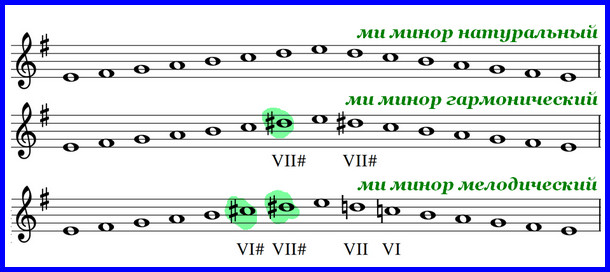 Д/З рабочая тетрадь, стр 13 №14-17Фото и аудиозапись заданий будет прислана в день занятийСоциальная сеть WhatsAppГруппа класса 24.11.21Секунды на ступенях мажора. Размер 3/4 .Интерва́л (от лат. intervallum — промежуток, расстояние; разница, несходство) в музыке — соотношение двух музыкальных звуков по их высоте. Секунда (лат. secunda — вторая) — музыкальный интервал шириной в две ступени, обозначается цифрой 2.Разновидности секунд[править | править код]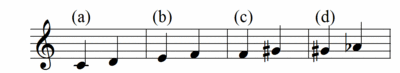 (a) — большая секунда, (b) — малая секунда, (c) — увеличенная секунда, (d) — уменьшённая секундаБольшая секунда — интервал в две ступени, или на целый тон. Обозначается б. 2Малая секунда — интервал в одну ступень, или на полтона. Обозначается м. 2Увеличенная секунда — интервал в три ступени, или на полтора тона. Энгармонически равна малой терции, обозначается ув. 2Увеличенная секунда на VI ступени гармонического мажора и минора является характерным интервалом и разрешается в чистую кварту на V ступени. Также может быть построена:в мажоре на I (с участием II повышенной) и на II пониженной ступенях. В обоих случаях движением одного из голосов на полтона разрешается в большую терцию на I ступени.в миноре на III (с участием IV повышенной) и на IV пониженной ступенях. В обоих случаях движением одного из голосов на полтона разрешается в большую терцию на III ступени.Уменьшённая секунда энгармонически равна чистой приме, обозначается ум. 2. В музыке почти не используется.Д/З: построить секунды от всех ступеней соль мажора и подписать их качество: б.2 или м.2Фото и аудиозапись заданий будет прислана в день занятийСоциальная сеть WhatsAppГруппа класса 01.12.21Секунды в миноре. Бекарпостроить секунды от всех ступеней ми минора и подписать их качество: б.2 или м.2Р/Т стр 17 №5-10Фото и аудиозапись заданий будет прислана в день занятийСоциальная сеть WhatsAppГруппа класса 08.12.21Секунды в миноре. БекарР/Т стр 17 №11-14Фото и аудиозапись заданий будет прислана в день занятийСоциальная сеть WhatsAppГруппа класса 15.12.21Досочинять мелодию, используя данный ритм.фото задания будет присланов день занятияповторение пройденного, подготовка к контрольному урокуФото и аудиозапись заданий будет прислана в день занятийСоциальная сеть WhatsAppГруппа класса 22.12.21Текущая аттестацияКонтрольный урок. Задания контрольного урока будут высланы в день занятияФото и аудиозапись заданий будет прислана в день занятийСоциальная сеть WhatsAppГруппа класса 29.12.21Творческое занятие.Досочинять мелодию, используя данный ритм.фото задания будет присланов день занятияФото и аудиозапись заданий будет прислана в день занятийСоциальная сеть WhatsAppГруппа класса 